Przełącznik kierunku obrotów WU 1Opakowanie jednostkowe: 1 sztukaAsortyment: C
Numer artykułu: 0157.0102Producent: MAICO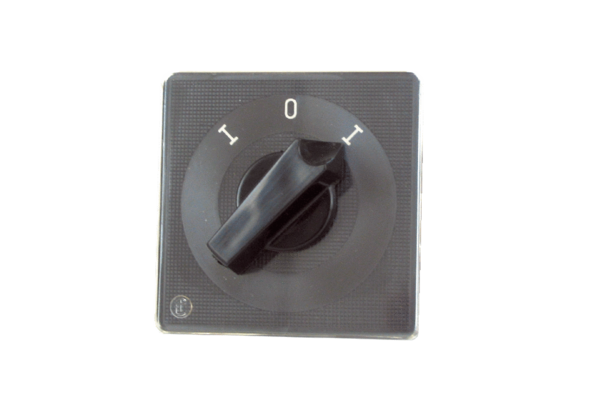 